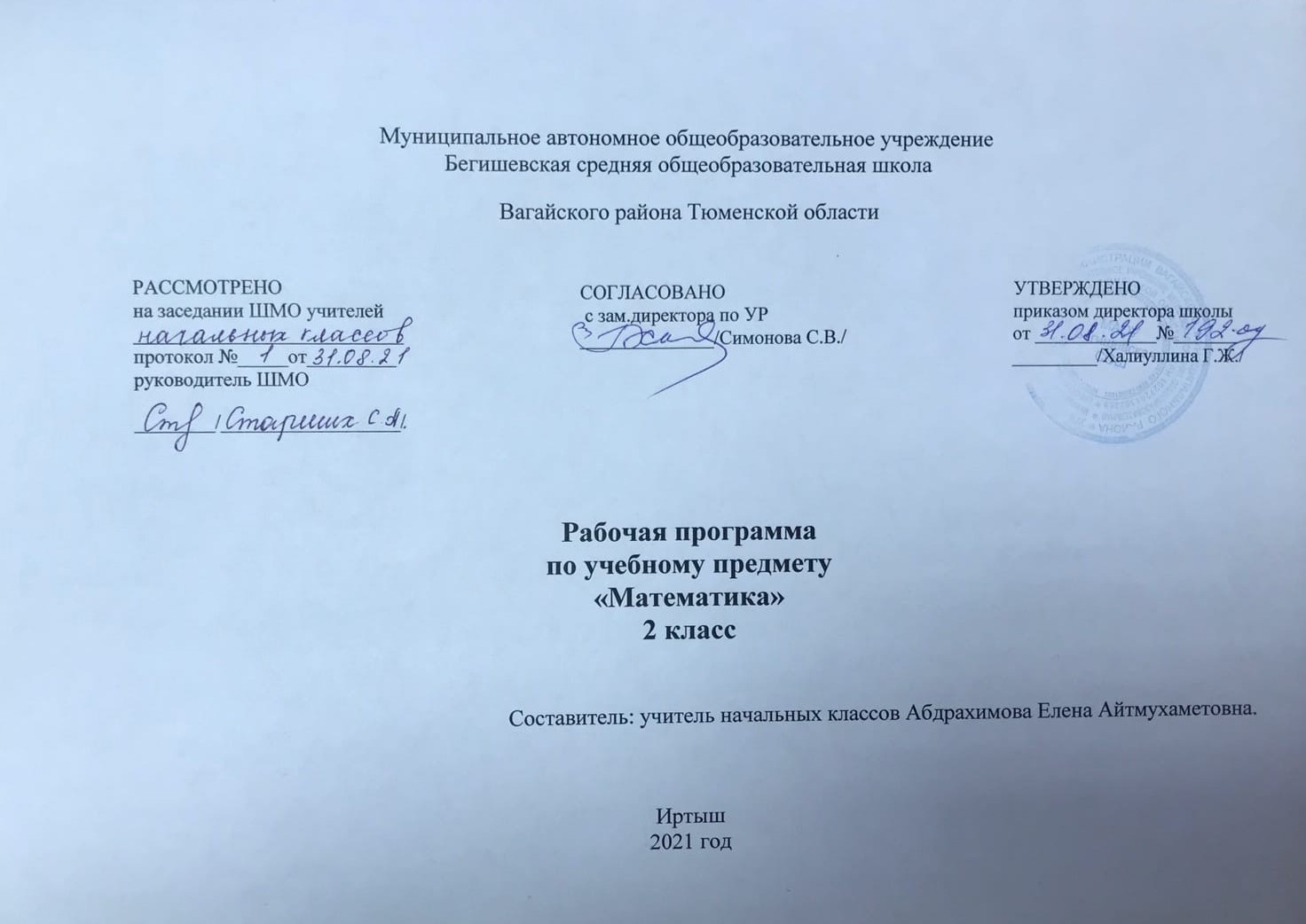 Ι. Планируемые результаты освоения учебного предмета Личностные результаты:  1) формирование основ российской гражданской идентичности, чувства гордости за свою Родину, российский народ и историю России, осознание своей этнической и национальной принадлежности; формирование ценностей многонационального российского общества; становление гуманистических и демократических ценностных ориентаций;  2) формирование целостного, социально ориентированного взгляда на мир в его органичном единстве и разнообразии природы, народов, культур и религий;  3) формирование уважительного отношения к иному мнению, истории и культуре других народов;  4) овладение начальными навыками адаптации в динамично изменяющемся и развивающемся мире; 5) принятие и освоение социальной роли обучающегося, развитие мотивов учебной деятельности и формирование личностного смысла учения;  6) развитие самостоятельности и личной ответственности за свои поступки, в том числе в информационной деятельности, на основе представлений о нравственных нормах, социальной справедливости и свободе;  7) формирование эстетических потребностей, ценностей и чувств;  8) развитие этических чувств, доброжелательности и эмоционально-нравственной отзывчивости, понимания и сопереживания чувствам других людей; 9) развитие навыков сотрудничества со взрослыми и сверстниками в разных социальных ситуациях, умения не создавать конфликтов и находить выходы из спорных ситуаций;  10) формирование установки на безопасный, здоровый образ жизни, наличие мотивации к творческому труду, работе на результат, бережному отношению к материальным и духовным ценностям. Метапредметные результаты: 1) овладение способностью принимать и сохранять цели и задачи учебной деятельности, поиска средств ее осуществления;  2) освоение способов решения проблем творческого и поискового характера;  3) формирование умения планировать, контролировать и оценивать учебные действия в соответствии с поставленной задачей и условиями ее реализации; определять наиболее эффективные способы достижения результата;  4) формирование умения понимать причины успеха/неуспеха учебной деятельности и способности конструктивно действовать даже в ситуациях неуспеха;  5) освоение начальных форм познавательной и личностной рефлексии;  6) использование знаково-символических средств представления информации для создания моделей изучаемых объектов и процессов, схем решения учебных и практических задач;  7) активное использование речевых средств и средств информационных и коммуникационных технологий (далее – ИКТ) для решения коммуникативных и познавательных задач;  8) использование различных способов поиска (в справочных источниках и открытом учебном информационном пространстве сети Интернет), сбора, обработки, анализа, организации, передачи и интерпретации информации в соответствии с коммуникативными и познавательными задачами и технологиями учебного предмета; в том числе умение вводить текст с помощью клавиатуры, фиксировать (записывать) в цифровой форме измеряемые величины и анализировать изображения, звуки, готовить свое выступление и выступать с аудио-, видео- и графическим сопровождением; соблюдать нормы информационной избирательности, этики и этикета;  9) овладение навыками смыслового чтения текстов различных стилей и жанров в соответствии с целями и задачами; осознанно строить речевое высказывание в соответствии с задачами коммуникации и составлять тексты в устной и письменной формах;  10) овладение логическими действиями сравнения, анализа, синтеза, обобщения, классификации по родовидовым признакам, установления аналогий и причинно-следственных связей, построения рассуждений, отнесения к известным понятиям;  11) готовность слушать собеседника и вести диалог; готовность признавать возможность существования различных точек зрения и права каждого иметь свою; излагать свое мнение и аргументировать свою точку зрения и оценку событий;  12) определение общей цели и путей ее достижения; умение договариваться о распределении функций и ролей в совместной деятельности; осуществлять взаимный контроль в совместной деятельности, адекватно оценивать собственное поведение и поведение окружающих;  13) готовность конструктивно разрешать конфликты посредством учета интересов сторон и сотрудничества;  14) овладение начальными сведениями о сущности и особенностях объектов, процессов и явлений действительности (природных, социальных, культурных, технических и др.) в соответствии с содержанием конкретного учебного предмета;  15) овладение базовыми предметными и межпредметными понятиями, отражающими существенные связи и отношения между объектами и процессами;  16) умение работать в материальной и информационной среде начального общего образования (в том числе с учебными моделями) в соответствии с содержанием конкретного учебного предмета.  Предметные результаты: Числа и величины Обучающийся научится: -образовывать, называть, читать, записывать числа от 0 до 100; -сравнивать числа и записывать результат сравнения; -упорядочивать заданные числа; -заменять двузначное число суммой разрядных слагаемых; -выполнять сложение и вычитание вида 30 + 5, 35 – 5,35 – 30; -устанавливать закономерность — правило, по которому составлена числовая последовательность (увеличение/уменьшение числа на несколько единиц); продолжать её или восстанавливать пропущенные в ней числа; -группировать числа по заданному или самостоятельно установленному признаку; -читать и записывать значения длины, используя изученные единицы измерения этой величины (миллиметр, сантиметр, дециметр, метр) и соотношения между ними: 1 м = 100 см; 1 м = 10 дм; 1 дм = 10 см; 1 см = 10 мм; -читать и записывать значение величины время, используя изученные единицы измерения этой величины (час, минута) и соотношение между ними: 1 ч = 60 мин; -определять по часам время с точностью до минуты; -записывать и использовать соотношение между рублём и копейкой: 1 р. = 100 к. Обучающийся получит возможность научиться: -группировать объекты по разным признакам; -самостоятельно выбирать единицу для измерения таких величин, как длина, время, в конкретных условиях и объяснять свой выбор. Арифметические действия Обучающийся научится: -воспроизводить по памяти таблицу сложения чисел в пределах 20 и использовать её при выполнении действий сложения и вычитания; -выполнять сложение и вычитание в пределах 100: в более лёгких случаях устно, в более сложных — письменно (столбиком); -применять переместительное и сочетательное свойства сложения при вычислениях - выполнять проверку правильности выполнения сложения и вычитания; -называть и обозначать действия умножения и деления; -заменять сумму одинаковых слагаемых произведением и произведение суммой одинаковых слагаемых; -умножать 1 и 0 на число; умножать и делить на 10; -читать и записывать числовые выражения в 2 действия; -находить значения числовых выражений в 2 действия, содержащих сложение и вычитание (со скобками и без скобок); -использовать термины уравнение, буквенное выражение. Обучающийся получит возможность научиться: -вычислять значение буквенного выражения, содержащего одну букву при заданном её значении; -решать одношаговые уравнения подбором неизвестного числа; -моделировать действия умножение и деление с использованием предметов, схематических рисунков и схематических чертежей; -раскрывать конкретный смысл действий умножение и деление; -применять переместительное свойство умножения при вычислениях; -называть компоненты и результаты действий умножения и деления; -устанавливать взаимосвязи между компонентами и результатом умножения; -выполнять умножение и деление с числами 2 и 3. Работа с текстовыми задачами. Обучающийся научится: -решать задачи в 1—2 действия на сложение и вычитание, на разностное сравнение чисел и задачи в одно действие, раскрывающие конкретный смысл действий умножение и деление; -выполнять краткую запись задачи, схематический рисунок; - составлять текстовую задачу по схематическому рисунку, по краткой записи, по числовому выражению, по числовому выражению, по решению задачи. Обучающийся получит возможность научиться: -решать задачи, используя общий план работы над задачей, проверять решение задач указанным способом. Пространственные отношения. Геометрические величины. Обучающийся научится: -распознавать и называть углы разных видов: прямой, острый, тупой; -распознавать и называть геометрические фигуры: треугольник, четырёхугольник и др., выделять среди четырёхугольников прямоугольник (квадрат); -выполнять построение прямоугольника (квадрата) с заданными длинами сторон на клетчатой разлиновке с использованием линейки; -соотносить реальные объекты с моделями и чертежами треугольника, прямоугольника (квадрата). Обучающийся получит возможность научиться: -изображать прямоугольник (квадрат) на нелинованной бумаге с использованием линейки и угольника. Геометрические величины Обучающийся научится: -читать и записывать значения величины длина, используя изученные единицы длины и соотношения между ними (миллиметр, сантиметр, дециметр, метр); -вычислять длину ломаной, состоящей из 2—5 звеньев, и периметр многоугольника (треугольника, четырёхугольника, пятиугольника). Обучающийся получит возможность научиться: -выбирать наиболее подходящие единицы длины в конкретной ситуации; -вычислять периметр прямоугольника (квадрата); Работа с информацией Обучающийся научится: -читать и заполнять таблицы по результатам выполнения задания; -заполнять свободные клетки в несложных таблицах, определяя правило составления таблиц; -понимать простейшие высказывания с логическими связками: если…, то…; все; каждый и др., выделяя верные и неверные высказывания. Обучающийся получит возможность научиться: -самостоятельно оформлять в виде таблицы зависимости между величинами: цена, количество, стоимость; - для формирования общих представлений о построении последовательности логических рассуждений; II. Содержание учебного предмета «Математика» Повторение изученного в 1 классе.  Числа от 1 до 20 (2 ч) Нумерация (16 ч) Числа от 1 до 100. Счет десятками. Образование, чтение и запись чисел от 20 до 100. Поместное значение цифр. Однозначные и двузначные числа. Число 100. Замена двузначного числа суммой разрядных слагаемых. Сложение и вычитание вида: 35 + 5, 35 – 30, 35 – 5. Единицы длины: миллиметр, метр. Таблица единиц длины. Единицы стоимости.  Рубль. Копейка. Соотношение между ними. "Странички для любознательных". Решение задач творческого и поискового характера. Повторение пройденного "Что узнали. Чему научились". Сложение и вычитание (72 ч.) Решение и составление задач, обратных данной. Решение задач на нахождение неизвестного слагаемого, неизвестного уменьшаемого, неизвестного вычитаемого. Время. Единицы времени: час, минута. Соотношение между ними. Длина ломаной. Числовое выражение. Порядок выполнения действий в числовых выражениях. Скобки. Сравнение числовых выражений. Сочетательное свойство сложения. Применение переместительного и сочетательного свойств сложения для рационализации вычислений. Периметр многоугольника. "Странички для любознательных". Решение задач творческого и поискового характера. Наши проекты: «Математика вокруг нас. Узоры на посуде». Повторение пройденного "Что узнали. Чему научились". Устные приёмы сложения и вычитания в пределах 100. Устные приёмы сложения и вычитания вида 36 + 2, 36 + 20, 60 + 18, 36-2, 36 – 20, 26 + 4, 30 – 7, 60 – 24, 26 + 7, 35 – 8. Решение задач. Запись решения задачи выражением. Выражения с переменной вида a + 12, b – 15, 48 – c. Уравнение. Проверка сложения вычитанием.  Проверка вычитания сложением и вычитанием. "Странички для любознательных". Решение задач творческого и поискового характера. Повторение пройденного "Что узнали. Чему научились". Письменные приемы сложения и вычитания без перехода через десяток. Сложение и вычитание вида 45 + 23, 57 – 26. Угол. Виды углов (прямой, тупой, острый).  Прямоугольник. Свойство противоположных сторон прямоугольника. Квадрат. Письменные приемы сложения и вычитания с переходом через десяток. Решение текстовых задач. Сложение и вычитание вида 37 + 48, 37+53, 87+13, 32+8, 40-8, 50-24, 52 – 24. "Странички для любознательных". Решение задач творческого и поискового характера. Наши проекты: «Оригами». Изготовление различных изделий из заготовок, имеющих форму квадрата. Повторение пройденного "Что узнали. Чему научились". Умножение и деление (36 ч.) Умножение. Конкретный смысл действия умножения. Связь умножения со сложением. Знак действия умножения. Названия компонентов и результата умножения. Приём умножения единицы и нуля. Переместительное свойство умножения. Текстовые задачи, раскрывающие смысл действия умножения. Периметр прямоугольника. Деление. Конкретный смысл действия деления. Название компонентов и результата действия деления.  Задачи, раскрывающие смысл действия деления. Умножение и деление. Связь между компонентами и результатом умножения.  Приём деления, основанный на связи между компонентами и результатом умножения.  Приём умножения и деления на число 10. Задачи с величинами: цена, количество, стоимость. Задачи на нахождение неизвестного третьего слагаемого. "Странички для любознательных". Решение задач творческого и поискового характера. Повторение пройденного "Что узнали. Чему научились". Табличное умножение и деление Умножение числа 2 и на 2. Деление на 2. Умножение числа 3 и на 3. Деление на 3. "Странички для любознательных". Решение задач творческого и поискового характера. Повторение пройденного "Что узнали. Чему научились". Информатика (3 часа) Приобретение первоначальных представлений о компьютерной грамотности.  Включение и выключение компьютера и подключаемых к нему устройств.  Соблюдение безопасных приемов труда при работе на компьютере; бережное отношение к техническим устройствам.    Направления использования компьютера. Основные функциональные устройства компьютера (системный блок, монитор, клавиатура, мышь).  Приём работы с компьютерной мышью, клавиатурой.  Создание текстового документа. Приёмы работы с текстовым документом.  Создание презентации. Приемы работы с презентацией. Повторение (7 часов) Повторение по теме «Числа от 1 до 100. Нумерация». Повторение по теме «Числовые и буквенные выражения». Повторение по теме «Равенство. Неравенство. Уравнение». Повторение по теме «Сложение и вычитание в пределах 100 (устные приёмы)». Повторение по теме «Сложение и вычитание в пределах 100 (письменные приёмы)». Повторение по теме «Единицы времени, массы, длины». Повторение по теме «Решение задач». Ш. Тематическое планирование с указанием количества часов, отводимых на освоение каждой темы № п/п Наименование разделов и тем Количество часов Повторение изученного в 1 классе. Числа от 1 до 20. - 2 часа Повторение изученного в 1 классе. Числа от 1 до 20. - 2 часа Повторение изученного в 1 классе. Числа от 1 до 20. - 2 часа 1 Повторение по теме «Числа от 1 до 20». 1 2 Повторение по теме «Числа от 1 до 20. Табличное сложение и вычитание». 1 Числа от 1 до 100. Нумерация. - 16 часов Числа от 1 до 100. Нумерация. - 16 часов Числа от 1 до 100. Нумерация. - 16 часов 3 Десяток. Счет десятками до 100. 1 4 Устная нумерация чисел от 11 до 100. 1 5 Письменная нумерация чисел от 11 до 100. 1 6 Однозначные и двузначные числа. 1 7 Единицы измерения длины. Миллиметр. 1 8 Единицы измерения длины. Миллиметр. 1 9 Входная контрольная работа. 1 10 Анализ контрольной работы. 1 11 Число 100. Сотня. 1 12 Метр. Таблица мер длины. 1 13 Замена двузначного числа суммой разрядных слагаемых. 1 14 Замена двузначного числа суммой разрядных слагаемых (36=30+6). 1 15 Единицы стоимости. Рубль. Копейка. 1 16 Что узнали. Чему научились. 1 17 Контрольная работа по теме «Числа от 1 до 100. Нумерация». 1 18 Анализ контрольной работы. 1 Числа от 1 до 100. Сложение и вычитание. - 72 часа Числа от 1 до 100. Сложение и вычитание. - 72 часа Числа от 1 до 100. Сложение и вычитание. - 72 часа 19 Задачи, обратные данной. 1 20 Сумма и разность отрезков. 1 21 Задачи на нахождение неизвестного уменьшаемого. 1 22 Задачи на нахождение неизвестного вычитаемого. 1 23 Решение задач. 1 24 Единицы времени. Час. Минута. 1 25 Длина ломаной. 1 26 Длина ломаной. 1 27 Порядок действий в числовых выражениях. Скобки. 1 28 Числовые выражения. 1 29 Сравнение числовых выражений. 1 30 Контрольная работа за Ι четверть. 1 31 Анализ контрольной работы. 1 32 Периметр многоугольника. 1 33 Свойства сложения. 1 34 Свойства сложения при выполнении вычислений удобным способом. 1 35 Свойства сложения при выполнении вычислений удобным способом. 1 36 Что узнали. Чему научились.  1 37 Подготовка к изучению устных приёмов вычисления. 1 38 Приём вычислений для случаев вида 36+2, 36+20. 1 39 Приём вычислений для случаев вида 36-2, 36-20. 1 40 Прием вычислений для случаев вида 26+4. 1 41 Прием вычислений случаев вида 30-7. 1 42 Прием вычислений для случаев вида 60-24.  1 43 Решение задач. 1 44 Решение задач. 1 45 Решение задач. 1 46 Прием вычислений для случаев вида 26+7. 1 47 Прием вычислений для случаев вида 35-7. 1 48 Закрепление пройденного по теме «Устные приемы сложения и вычитания в пределах 100». 1 49 Закрепление пройденного по теме «Устные приемы сложения и вычитания в пределах 100». 1 50 Контрольная работа по теме «Устные приемы сложения и вычитания в пределах 100». 1 51 Анализ контрольной работы. 1 52 Что узнали. Чему научились. 1 53 Буквенные выражения. 1 54 Буквенные выражения. 1 55 Уравнение. 1 56 Уравнение. 1 57 Уравнение 1 58 Проверка сложения вычитанием. 1 59 Проверка вычитания сложением и вычитанием. 1 60 Контрольная работа за ΙΙ четверть. 1 61 Анализ контрольной работы. 1 62 Решение задач. 1 63 Решение задач. 1 64 Что узнали. Чему научились. 1 65 Письменный прием сложения вида 45+23. 1 66 Письменный прием вычитания вида 57-26. 1 67 Проверка сложения и вычитания. 1 68 Проверка сложения и вычитания. 1 69 Угол. Виды углов. 1 70 Решение задач. 1 71 Письменный прием сложения 37+48. 1 72 Письменный прием сложения 37+53. 1 73 Прямоугольник. 1 74 Прямоугольник. 1 75 Письменный прием сложения вида 87+13. 1 76 Закрепление пройденного по теме «Письменные приемы сложения и вычитания». 1 77 Письменный прием вычитания вида 40-8. 1 78 Письменный прием вычитания вида 50-24. 1 79 Что узнали. Чему научились. Проверочная работа по теме «Письменные приемы сложения и вычитания». 1 80 Что узнали. Чему научились. 1 81 Письменный прием вычитания вида 52-24. 1 82 Закрепление пройденного по теме «Письменные приемы сложения и вычитания». 1 83 Закрепление пройденного по теме «Письменные приемы сложения и вычитания». 1 84 Свойство противоположных сторон прямоугольника. 1 85 Свойство противоположных сторон прямоугольника. 1 86 Квадрат. 1 87 Квадрат. 1 88 Что узнали. Чему научились. 1 89 Контрольная работа по теме «Письменные приемы сложения и вычитания» 1 90 Анализ контрольной работы. 1 Числа от 1 до 100. Умножение и деление. – 36 часа Числа от 1 до 100. Умножение и деление. – 36 часа Числа от 1 до 100. Умножение и деление. – 36 часа 91 Конкретный смысл действия умножения. 1 92 Связь умножения со сложением. 1 93 Задачи, раскрывающие смысл действия умножения. 1 94 Периметр прямоугольника. 1 95 Приемы умножения единицы и нуля. 1 96 Название компонентов и результата умножения. 1 97 Название компонентов и результата умножения. 1 98 Переместительное свойство умножения. 1 99 Контрольная работа за ΙΙΙ четверть. 1 100 Анализ контрольной работы. 1 101 Конкретный смысл действия деления. 1 102 Конкретный смысл действия деления. 1 103 Задачи, раскрывающие смысл действия деления. 1 104 Название компонентов и результата деления. 1 105 Связь между компонентами и результатом умножения. 1 106 Связь между компонентами и результатом умножения. 1 107 Прием умножения и деления на 10. 1 108 Задачи с величинами «цена», «количество», «стоимость». 1 109 Задачи на нахождение неизвестного третьего слагаемого. 1 110 Закрепление пройденного по теме «Умножение и деление». 1 111 Контрольная работа по теме «Умножение и деление». 1 112 Анализ контрольной работы. 1 113 Умножение числа 2 и на 2. 1 114 Умножение числа 2 и на 2. 1 115 Деление на 2. 1 116 Умножение и деление с числом 2. 1 117 Умножение и деление с числом 2. 1 118 Умножение числа 3 и на 3. 1 119 Умножение числа 3 и на 3. 1 120 Деление на 3. 1 121 Умножение и деление с числом 3. 1 122 Умножение и деление с числом 3.  1 123 Закрепление пройденного по теме «Умножение и деление». 1 124 Закрепление пройденного по теме «Умножение и деление». 1 125 Итоговая контрольная работа. 1 126 Анализ контрольной работы. 1 Информатика – 3 часа Информатика – 3 часа Информатика – 3 часа 127 Инструктаж по ТБ № 023-16. Человек и информация. Назначение основных устройств компьютера. 1 128 Основы работы на компьютере. Приёмы работы с текстовым документом. 1 129 Создание презентации. Приёмы работы с презентацией. 1 Повторение – 7 часов Повторение – 7 часов Повторение – 7 часов 130 Повторение по теме «Числа от 1 до 100. Нумерация». 1 131 Повторение по теме «Числовые и буквенные выражения». 1 132 Повторение по теме «Равенство. Неравенство. Уравнение». 1 133 Повторение по теме «Сложение и вычитание в пределах 100 (устные приёмы)». 1 134 Повторение по теме «Сложение и вычитание в пределах 100 (письменные приёмы)». 1 135 Повторение по теме «Единицы времени, массы, длины». 1 136 Повторение по теме «Решение задач». 1 Итого 136 часов 